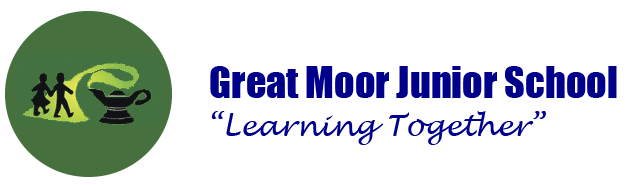 Lower KS2Computer Science  (Algorithms and Programming)Understanding technology (Communication and Networks)Digital Literacy (Data & Data Representation, Hardware & Processing and Information Technology):E-safetyYear 3• To read a simple algorithm• To use an algorithm to create a program• To know when there is a bug in my program• To use a simple sequence in a program• To use a simple repetition (loops/repeat commands) in a program• To decompose (break up into smaller parts) a problem both on and off screen• To predict (using logical reasoning) problems in a program• To test my program and recognise when I need to debug it.Key vocabulary(See Knowledge Organiser)To know examples of inputs To know examples of outputs To know how computers can form a local networkTo say when I am and when I am not using an online technologyTo be able to save and retrieve work on the Internet, the school network or my own device.To begin to talk about the parts of a computerTo be able to describe the World Wide Web as the part of the Internet that contains websites. To use search tools to find an age appropriate website. To think about if I can use images that I find online in my own work. Key vocabulary(See Knowledge Organiser)• To know what an app or application is• To use technology to create simple digital content e.g. documents, film etc. • Give example of an app used and some of the skills learnt, e.g. iMovie• To combine a mixture of text graphics and pictures • To combine a mixture of text, graphics, pictures and sound/film• To create and save using a word processing app e.g. Word • To print out my digital work• To use an increasing number of digital resources and apps• To collect data to help me answer a question. • To present data as information for an audience• To know some examples of search technology• To choose good key words when searching the internet• To use a data logger to monitor changes and can talk about the information collected• To evaluate my work and improve its effectiveness. Key vocabulary(See Knowledge Organiser)To be familiar with the Be Smart e-safety rules To know how to comment and discuss another person’s work respectfully either offline or onlineTo know some things, I can share and some I should not shareTo know when to ask for another person’s permission when sharing online To identify risks about who and who not to contact onlineTo know who to contact about content or contacts that worry meTo recognise acceptable and unacceptable behaviour when onlineTo know about passwords and begin to create good ones and keep them safe Key vocabulary(See Knowledge Organiser)Year 4 • To read a simple program and predict what will happen• To design an algorithm for a program (including with pencil and paper)• To use a more complex sequence in a program• To use a program that controls or simulates control of a physical system• To begin to see similarities and differences between programming languages• To predict (using logical reasoning) problems (bugs) in a program• To predict (using logical reasoning) how to debug a problem in a program• To use logical thinking to solve an open-ended problem by breaking it up into smaller parts (decompose).Key vocabulary(See Knowledge Organiser)• To know and give examples of inputs used • To know and give examples of outputs used • To know there is a difference between the Internet and the World Wide Web• To recognise some of the services offered by the internet for communication and collaboration • To be able to identify key words to use when searching safely and effectively on the World Wide Web.• To begin to know how to check who owns photos, text and clipart.Key vocabulary(See Knowledge Organiser)• To use a presentation app e.g. PowerPoint • To create, modify and present documents or other media for a particular purpose. • To use an appropriate tool to share my work and collaborate online e.g. a wiki. • To give feedback to my peers to help them improve their work and refine my own work.• To collect data and identify where it could be inaccurate.•  To plan, create and search a database to answer questions• To choose the best way to present data to my friends. • To use a data logger to record and share my readings with my friends• To evaluate my work and improve its effectiveness by thinking about the audience it is aimed at • To identify key words to use when searching safely onlineKey vocabulary(See Knowledge Organiser)• To be familiar with the Be Smart e-safety rules• To comment positively and respectfully  • To explain how to check who owns photos, text and clipart (copyright)• To check the reliability of the information I find or that appears on my device•  To protect myself and my friends from harm online, including reporting concerns to a trusted adult• To I know that anything I share online will stay there to be seen and used by others• To choose apps, games and websites that are appropriate for my age and explain my reasons to friendsKey vocabulary(See Knowledge Organiser)Upper KS2Computer Science  (Algorithms and Programming)Understanding technology (Communication and Networks)Digital Literacy (Data & Data Representation, Hardware & Processing and Information Technology):E-safetyYear 5 To read a more complex programTo explain (using logical reasoning) how a particular algorithm works To design and refine an algorithm for a program (including with pencil and paper)To create a program that achieves what I want to make To decompose a program into smaller steps To use a more complex sequence in a program and begin to explain itTo use repetition (loops) in a program and explain what is happeningTo detect (using logical reasoning) a bug and debug that problem in a programTo use selection, “if “, and, “then”  To use a range of inputs and outputs that control or simulates control of a physical systemcan see similarities and differences between programming languages e.g. Flowol and ScratchTo use a variable  Key vocabulary(See Knowledge Organiser)To explain how computer networks workTo know some of the other services besides the web provided by the Internet To begin to know how search results are ranked To describe different parts of the Internet.To use online communication tools e.g. blogging. To use a search engine to find relevant informationTo check the reliability of information found onlineTo begin to know which resources on the Internet I can download and useTo talk about how websites advertise their products to meKey vocabulary(See Knowledge OrganiserTo use and combine text, photo, sound and video editing tools to refine my workTo use digital devices to take good photosTo use effects on digital devices to produce effective art/photos/pictures/movies etc. (e.g. green screen)can make good choices about which digital content to usecan make good choices when deciding which digital resources and digital devices to useTo collect and analyse different types of digital data To use data collected to present the data as information for a variety of audiencesTo check the reliability and usefulness of digital content found when searching To use a spreadsheet and database to collect and record dataTo use data-logging digital devices to investigate changes around meTo review, evaluate and improve my own and others’ workTo talk about possible mistakes in data and suggest how it could be checked.Key vocabulary(See Knowledge Organiser)know the Be Smart e-safety rules know how to review and amend my online identity aware of my digital footprint and the impact it can have understand what it means to have a positive digital footprint, and why it is important.know things I can share and things I should not share and explain the reasonsknow the risks about who and who not to contact onlineknow who to report to about content or contacts that worry mecan recognise acceptable and unacceptable behaviour when onlineI am aware of issues about copyrightcan communicate responsibly and respectfully, recognising the impact on others when this does not happenknow how to create and use a secure password and username when I am onlinebeginning to know and use privacy settings when using social mediaKey vocabulary(See Knowledge Organiser)Year 6To read a more complex program and predict what will happenTo design a more complex algorithm (including with pencil and paper)To create a more complex program to accomplish a specific goal Ton refine my program after testing itTo decompose a program into smaller steps and use that to help me work more efficiently on it  To recognise similarities to solutions used before when creating programs and debugging To use sequences, repetition selections and variables in a program To continually test my programmingTo use a range of inputs (including sensors) and outputs that control or simulates control of a physical systemTo explain (using logical reasoning) how some algorithms workTo detect (using logical reasoning) a bug and debug that problem in an algorithm.Key vocabulary(See Knowledge Organiser)To know how information is transported on the Internet To begin to know how data travels across networks in packetsTo know how data is broken up into packets and reconstructed when we receive itTo understand the multiple services provided by the Internet To select appropriate tools for online communication and collaboration To check the reliability of a websiteTo talk about copyright and begin to acknowledge the sources of information that I find online.To know that websites can use my data to make money and target their advertisingKey vocabulary(See Knowledge Organiser)• To select the technology for text, photo, sound and video editing tools I want to use to create content, e.g. multimedia presentation• To use and combine a range of media and recognise the contribution of each to achieve a particular outcome• To use a variety of tools and digital devices to creative effective work• To evaluate the effectiveness of my own work and the work of others and use that to improve the work.• To plan an investigation of the world around me, including the data to collect• To select appropriate and effective tools to collect data for my investigation, • To check accuracy, plausibility and reliability of data collected • To present the data collected in an informative way• To examine and ask questions of a database to retrieve relevant information. • To evaluate reliability and usefulness of digital content • To use search technologies effectively to help my learningKey vocabulary(See Knowledge Organiser)know the Be Smart e-safety rules always communicate responsibly and respectfully, recognising the impact on others when this does not happen can work with others to help all enjoy use of technology both online and offline know how to help my friends to protect themselves and make good choices online, including reporting any concerns to a trusted adultdescribe ways to keep personal information private online by using safety tools and privacy settingsexplain what it means to have a positive digital footprint, and why it is important.make informed choices when selecting apps, games and websites and begin to know the risks of making different choicesIdentify different types of online scams people our age may experience, including ‘phishing’Key vocabulary(See Knowledge Organiser0